ДОГОВІР №______м. _________                                                                                                                            «____»  ___________ 20__ р._______________________________ (скорочене найменування ______________________________), далі – Замовник, в особі  _________________________, який діє на підставі  ______________________, з однієї сторони, та АКЦІОНЕРНЕ ТОВАРИСТВО «УКРПОШТА» (скорочене найменування АТ «УКРПОШТА»), далі – Виконавець, в особі __________________________________, який діє на підставі ___________________, з іншої сторони, разом - Сторони, а кожен окремо – Сторона, уклали цей договір з надання послуги з пересилання відправлень «ЕМS» (надалі - Договір), про наступне:1. ПРЕДМЕТ ДОГОВОРУ1.1. Виконавець зобов’язується надати Замовнику послугу з пересилання міжнародних відправлень «ЕМS» (надалі – відправлення «ЕМS») (надалі – Послуги), а Замовник зобов’язується прийняти та оплатити надані Послуги відповідно до умов Договору.1.2. Відповідно до вимог підпункту «і» пункту 201.1 статті 201 Податкового кодексу України Виконавець повідомляє Замовника, що Послуги, які надаються за Договором згідно з Державним класифікатором продукції та послуг (ДК 016:2010) мають код 53.10.2. ПОРЯДОК ТА УМОВИ НАДАННЯ ПОСЛУГИ2.1. Порядок, умови та строки надання послуги з пересилання міжнародних відправлень «ЕМS», у тому числі терміни, які використовуються в Договорі, перелік та порядок обміну документами, оформлення, яких передбачено в межах надання цієї послуги, визначаються  Порядком та умовами надання послуг «ЕМS», опублікованим (розміщеним) на веб – сайті Виконавця, зазначеному у Договорі (надалі – Сайт) (далі – Порядок «ЕМS»), Регламентом міжнародних відправлень «ЕМS», затвердженим наказом Виконавця, , Правилами обробки та відправки міжнародної пошти в місцях міжнародного поштового обміну України, затвердженими спільним наказом Державного комітету зв’язку та інформатизації України та Державної митної служби України від 07.11.2000р. №165/626, зареєстрованим в Міністерстві юстиції України 05.02.2001 за №112/5303, Правилами надання послуг поштового зв’язку, затвердженими постановою Кабінету Міністрів України від 05.03.2009р. №270 та Законом України «Про поштовий зв’язок», Актами Всесвітнього поштового союзу (надалі разом – Регламентуючи документи).2.2. Місце надання Послуг - об’єкт(и) поштового зв’язку Виконавця, перелік та адреси місцезнаходження яких визначені в Додатку №1 до Договору.2.3. Для отримання послуги Замовник зобов’язується оформити належним чином документи, визначені Регламентуючими документами.2.4. Адреса відправника відправлення «ЕМS», зазначена на відправленні «ЕМS», повинна відповідати адресі Замовника.2.5. Послуга не надається у випадку неповного перерахування Замовником на рахунок Виконавця суми попередньої оплати за Послуги, оформлення Замовником відправлень «ЕМS» з порушенням вимог Регламентуючих документів, у тому числі неналежного оформлення списків форми103, у разі відправлення згрупованих відправлень «ЕМS», при зверненні Замовника для надання Послуги не за Місцем надання Послуги, у разі отримання від Замовника незгоди зі зміною умов Договору які набрали чинності або в інших випадках, передбачених Регламентуючими документами.2.6. Для координації спільних робочих процесів за Договором, Сторони в Додатку №1 до Договору визначають відповідальних осіб та їх контактні дані. У разі зміни відповідальних осіб Сторони повідомляють одна одну письмовим повідомленням протягом 5 (робочих) днів з моменту настання таких змін.3. ЦІНА ТА ПОРЯДОК РОЗРАХУНКІВ3.1. Ціна Договору визначається в національній валюті України – гривні та зазначається в Додатку №1 до Договору.3.2. У разі пролонгації Договору, згідно з його умовами, ціна Договору (з урахуванням кількості пролонгацій) збільшується на суму, зазначену в Додатку №1 до Договору за кожною такою пролонгацією.3.3. Плата за Послуги визначається згідно з тарифами на відповідні Послуги, що є чинними на момент підписання Виконавцем приймання відправлень ««ЕМS»» для пересилання, та затвердженими наказами Виконавця (надалі – Тарифи). Тарифи розміщуються на Сайті і є невід’ємною частиною Договору.3.4. Звітним періодом за Договором є календарний місяць.3.5. Замовник оплачує Послуги в національній валюті гривні шляхом перерахування попередньої оплати (авансового платежу) на вказаний в Договорі поточний рахунок Виконавця, у розмірі 100% ціни Послуг для однієї або декількох груп відправлень «ЕМS» впродовж звітного періоду. 3.6. Обов’язок Замовника по оплаті Послуг вважається виконаним в момент зарахування грошових коштів на поточний рахунок Виконавця, зазначений в Договорі. Замовник, при здійсненні оплати Послуг, зобов’язаний в платіжному дорученні зазначити номер і дату Договору.3.7. Факт, обсяг та загальна сума наданих за звітний період Послуг підтверджується Актом приймання-передачі наданих послуг, який оформлюється за зразком, визначеним в Додатку №2 до Договору (надалі - Акт).3.8. До 5 (п’ятого) числа кожного місяця, наступного за звітним періодом, Виконавець, на підтвердження наданих ним Послуг відповідно до відомостей, , зазначених в документах, які оформлюються при отриманні Послуги, складає три примірники Акту, які підписує, скріплює печаткою та передає два з них на підпис Замовнику, особисто або надсилає на адресу його місцезнаходження, визначену в Договорі3.9. Замовник протягом 3 (трьох) робочих днів з моменту отримання Акту від Виконавця, підписує його, скріплює печаткою (за наявності) та надсилає примірник зазначеного Акту чи передає власноручно на зворотну адресу Виконавця або у разі не відповідності даних за Актом обсягу наданих Послуг згідно з документами, які оформлюються при отриманні Послуги , за звітний період в цей же строк надає письмові мотивовані зауваження до Акту.3.10. У випадку наявності у Замовника обґрунтованих зауважень до змісту Акту, такі зауваження усуваються Виконавцем (за можливості) протягом трьох робочих днів з моменту отримання письмових зауважень від Замовника. Після усунення зауважень погодження Акту відбувається у порядку, встановленому в цьому розділі Договору.3.11. За умови своєчасного надсилання Акту Виконавцем та не отримання останнім від Замовника підписаного Сторонами примірника Акту або мотивованої відмови від його підписання до 20 (двадцятого) числа місяця наступного за звітним періодом, такий Акт є узгодженим у надісланій редакції, а Послуги вважаються наданими належної якості та в строк обумовлений Договором в обсязі, на загальну суму згідно з таким Актом. Сторони домовились, що належним підтвердженням редакції надісланого Акту є третій примірник зазначеного Акту, а узгоджений таким чином, є будь який примірник Акту.3.12. У разі наявності у Замовника заборгованості за надані Послуги, визначеної в Акті, як сума, яку Замовнику необхідно перерахувати Виконавцю, Замовник зобов’язаний погасити цю заборгованість протягом 3 (трьох) банківських днів з дня підписання Сторонами відповідного Акту на поточний рахунок Виконавця. У разі не погашення заборгованості у встановлений строк, Виконавець має право погасити суму заборгованості  шляхом зарахування Виконавцем коштів з перерахованої Замовником попередньої оплати за Послуги на наступний період.3.13. Виконавець складає податкову накладну та реєструє її в Єдиному реєстрі податкових накладних з дотриманням вимог Податкового кодексу України та Порядку заповнення податкової накладної. За умови надання Послуг, визначених Договором, два і більше разів на місяць, складається зведена податкова накладна з урахуванням всіх наданих Послуг.4. ВІДПОВІДАЛЬНІСТЬ СТОРІН ТА ОБСТАВИНИ НЕПЕРЕБОРНОЇ СИЛИ4.1. За невиконання чи неналежне виконання зобов’язань за Договором Сторони несуть відповідальність згідно із законодавством України та Регламентуючими документами.4.2. За порушення Замовником строків оплати за Договором, Замовник сплачує Виконавцю пеню у розмірі подвійної облікової ставки Національного Банку України, що діяла у період, за який сплачується пеня, від суми простроченого платежу за кожний день такого прострочення. Сплата пені не звільняє Замовника від виконання ним своїх зобов’язань за Договором.4.3. У разі надання Замовником недостовірної інформації під час укладання Договору або безпосередньо замовлення Послуг, Виконавець не несе відповідальності за своєчасність та належність надання Послуг, при цьому якщо надання такої недостовірної інформації призвело до збитків (додаткових витрат) Виконавця, Замовник зобов’язується відшкодувати всі пов’язані з цим збитки протягом 3 (трьох) днів з моменту отримання відповідної вимоги Виконавця.4.4. Сторони Договору звільняються від відповідальності за невиконання або неналежне виконання зобов’язань у разі виникнення надзвичайних та невідворотних обставин, визначених Регламентом засвідчення Торгово-промисловою палатою України та регіональними торгово-промисловими палатами форс-мажорних обставин (обставин непереборної сили), затвердженим Рішенням президії ТПП України 18 грудня 2014р. №44(5), а також у разі кібератаки, аварійного відключення від всесвітньої мережі Інтернет або від мережі постачання електричної енергії, та інших обставин, які об'єктивно впливають на виконання зобов'язань, передбачених Договором, обов'язків за законодавчими і іншими нормативними актами, дію яких неможливо було передбачити та дія яких унеможливила їх виконання протягом певного періоду часу, надалі за Договором обставини непереборної сили (форс-мажор). 4.5. Сторона, яка не може виконувати зобов’язання за Договором внаслідок дії обставин непереборної сили, повинна письмово повідомити іншій Стороні про їх настання/припинення, при цьому Виконавець може здійснити таке повідомлення шляхом розміщення відповідної інформації на Сайті, публікації інформації в друкованих засобах масової інформації, розміщення відповідної інформації на інформаційних дошках, розташованих у об’єктах поштового зв’язку Виконавця або шляхом направлення відповідного листа засобами електронної пошти на електронну адресу Замовника вказану в Договорі.4.6. Зазначені обставини непереборної сили можуть бути додатково підтверджені на вимогу іншої Сторони документом, наданим компетентним органом, до сфери діяльності якого відноситься встановлення факту наявності відповідних обставин.4.7. Якщо ці обставини будуть продовжуватися більше 3-х (трьох) місяців, кожна із Сторін в установленому порядку має право розірвати цей Договір повідомивши (письмово) іншу Сторону за 20 (двадцять) днів до його розірвання.4.8. Сторони здійснюють необхідні заходи щодо розв’язання спірних питань, розбіжностей чи претензій, що можуть виникнути в процесі виконання умов Договору шляхом переговорів, а в разі не врегулювання спір розглядається у відповідному суді згідно із законодавством України.5. СТРОК ДІЇ ТА ПРИПИНЕННЯ ДІЇ ДОГОВОРУ5.1. Договір набирає чинності з моменту його підписання уповноваженими представниками Сторін та скріплення печатками (за наявності) та діє до дати, що зазначена в Додатку №1 до Договору. Припинення дії Договору чи його розірвання не звільняє будь-яку із Сторін від обов’язку виконати свої зобов’язання за Договором, які виникли до такого припинення (розірвання) на підставі належно виконаного іншою Стороною свого зобов’язання за Договором.5.2. Дія Договору пролонгується на наступний календарний рік, за умови наявності факту наданих Послуг за цим Договором протягом останнього календарного року, що передує такій пролонгації, кількість таких пролонгацій не обмежується. 5.3. Дія Договору може бути припинена достроково в один із нижченаведених способів та в наступних випадках:5.3.1. за згодою Сторін, шляхом укладення додаткової угоди;5.3.2. за ініціативою будь-якої із Сторін, шляхом направлення іншій Стороні письмового повідомлення про припинення Договору не пізніше, ніж за 20 (двадцять) днів до передбачуваної дати припинення Договору, в такому випадку датою припинення Договору є дата визначена у повідомленні ініціюючої Сторони; 5.3.3. в інших випадках, обумовлених Договором та законодавством України.6. АНТИКОРУПЦІЙНЕ ЗАСТЕРЕЖЕННЯ6.1. При виконанні своїх зобов’язань за Договором, Сторони не виплачують, не пропонують виплатити і не дозволяють виплату будь-яких грошових коштів або передачу цінностей та будь-якого майна, прямо або опосередковано, будь-яким особам за вчинення чи не вчинення такою особою будь-яких дій з метою отримання обіцянки неправомірної вигоди або отримання неправомірної вигоди від таких осіб, а також не вчиняють дії, що порушують вимоги чинного законодавства та міжнародних актів про протидію легалізації (відмиванню) доходів, отриманих злочинним шляхом та законодавства про боротьбу з корупцією.6.2. У разі виникнення у Сторони підозри про те, що відбулося чи може відбутися порушення умов цього Розділу, відповідна Сторона зобов’язана повідомити іншу Сторону в письмовій формі, при цьому відповідне повідомлення Виконавцю повинно бути направлено на адресу юридичної особи. У письмовому повідомленні Сторона зобов’язана послатися на факти або подати матеріали, що достовірно підтверджують або дають підстави припускати, що відбулося чи може відбутися порушення будь-яких положень вказаного вище пункту цього Розділу іншою Стороною. Після надіслання письмового повідомлення, відповідна Сторона має право зупинити виконання зобов’язань за Договором до отримання підтвердження, що порушення не відбулося або не відбудеться, яке надається не пізніше 14 календарних днів з моменту отримання повідомлення.7. КОНФІДЕНЦІЙНІСТЬ7.1. Сторони вважають всю інформацію стосовно Договору, даних, що передаються Сторонами один одному в процесі виконання Договору та проведення відповідних переговорів між ними – конфіденційною (надалі – «Конфіденційна Інформація»). Сторони приймають на себе зобов’язання не розголошувати Конфіденційну Інформацію без отримання погодження на її розкриття від іншої Сторони, крім випадків обумовлених Договором.7.2. Укладенням Договору Замовник надає Виконавцеві безвідкличну та безумовну згоду/дозвіл, а Виконавець має право розкрити (передати) будь-яку або всю інформацію стосовно Замовника та господарських операцій, які були проведені Виконавцем відповідно до умов Договору, у тому числі Конфіденційну Інформацію, яка стала відома Виконавцеві в процесі укладання та виконання Договору, у наступних випадках та таким особам: 7.2.1. аудиторам, іншим юридичним та фізичним особам у разі, якщо відповідна інформація за Договором є необхідною для виконання ними укладених з Виконавцем правочинів; 7.2.2. органам державної влади, місцевого самоврядування, іншим установам, органам та організаціям, адвокатам в межах їх повноважень на підставі їх офіційного запиту та/або в процесі здійснення перевірки фінансово-господарської чи іншої діяльності Виконавця. 7.3. Інформація не вважається Конфіденційною, якщо на момент її отримання вона є публічною або стає такою не в результаті порушення цього Договору, є дозволеною до оприлюднення або розкриття письмовим дозволом Сторони, є отриманою від третьої особи, яка на законній підставі уповноважена її надавати.7.4. Обробка персональних даних за Договором здійснюється Сторонами у відповідності до вимог Закону України «Про захист персональних даних» на підставі Закону України «Про поштовий зв'язок» та з метою виконання Договору.7.5. Замовник, підписанням Договору, надає згоду щодо можливості ведення відеоспостереження засобами Виконавця в Місці надання Послуг, а також підтверджує факт отримання попередньої згоди від своїх працівників та осіб, які будуть залучені Замовником до виконання Договору щодо можливого ведення відеоспостереження відносно них.8. ІНШІ УМОВИ8.1. Зміни до Договору вносяться шляхом укладення додаткової угоди, підписаної уповноваженими на це представниками Сторін та скріпленої печатками Сторін (за наявності), і є невід’ємною частиною Договору, окрім випадків, обумовлених Договором коли зміни до Договору вносяться в інший визначений спосіб.8.2. Внесення змін до Договору в частині зміни Порядку «ЕМS», Тарифів на Послуги, здійснюються шляхом розміщення Виконавцем на Сайті відповідних змін або шляхом розміщення на Сайті нової редакції зазначених документів. Такі зміни до Договору застосовуються Сторонами з моменту набрання ними чинності, що визначається Виконавцем на Сайті та не потребують їх оформлення додатковою угодою до Договору.8.3. У разі незгоди Замовника зі змінами до Договору в частині зміни Порядку «ЕМS», Тарифів на Послуги, Замовник повинен припинити замовлення (отримання) Послуг і має право ініціювати розірвання Договору у встановленому порядку.8.4. Замовник зобов’язаний самостійно відстежувати та ознайомлюватись на Сайті Виконавця зі змінами Порядку «ЕМS», Тарифів на Послуги і самостійно несе усі ризики невиконання зазначеного обов’язку.8.5. Сторони засвідчують однакове розуміння ними умов Договору та його правових наслідків, підтверджують укладення Договору на підставі вільного волевиявлення та дійсність своїх намірів при його укладенні, а також те, що Договір не містить ознак фіктивного або удаваного правочину, що він не укладений під впливом помилки щодо його природи, прав та обов’язків Сторін, а також під впливом обману чи збігу тяжких обставин.8.6. Всі повідомлення, направлені Сторонами вважаються належним чином відправленими, якщо вони вручені особисто особі, уповноваженій на приймання кореспонденції або направлені рекомендованим листом з повідомленням про вручення на адреси Сторін, що визначені Договором.8.7. Замовник укладенням Договору підтверджує:8.7.1. що він на момент укладення Договору ознайомився з Порядком «ЕМS», Тарифами на Послуги, які розміщені (опубліковані) на Сайті Виконавця, а також зі змістом інших Регламентуючих документів, визначених Договором та їх зміст є зрозумілим, заперечень до їх змісту не має, а також що умовами цих документів права Замовника не порушені;8.7.2. що представник Замовника, який підписує цей Договір від імені Замовника, належним чином вибраний та/або наділений достатніми повноваженнями, які не скасовані, не обмежені, не оспорюються третіми особами, і що всі внутрішні процедури Замовника, необхідні для реалізації цих повноважень, виконані в повному обсязі і належним чином;8.7.3. що має всі законні підстави та повноваження передавати Виконавцю персональні дані фізичних осіб з метою виконання Виконавцем умов Договору.8.7.4. що не перебуває у списках осіб, до яких застосовуються обмежувальні заходи (санкції) відповідно до нормативно-правових актів України.8.8. У випадку, якщо умови Договору суперечать вимогам законодавства України, то Сторони керуються нормами законодавства України, при цьому укладення додаткової угоди до Договору не вимагається.8.9. Якщо в будь-який час, будь-яке положення Договору є або стає незаконним, недійсним в будь-якому аспекті згідно із законодавством України, це жодним чином не впливає на законність, чинність решти положень Договору, при цьому Сторони зобов’язуються у найкоротший термін замінити недійсні положення такими положеннями, що найбільш відповідають первинним намірам Сторін.8.10. Договір складений українською мовою у двох оригінальних примірниках, кожен з яких має однакову юридичну силу, по одному примірнику для кожної Сторони.8.11. Виправлення у тексті даного Договору не допускаються, а у випадках їх внесення не мають юридичної сили.8.12. Договір має переважну силу відносно усіх попередніх переговорів, правочинів, домовленостей, як усних, так і письмових, що стосуються предмета Договору.8.13. Додатки до Договору є його невід’ємною частиною:- Додаток №1 – Окремі умови надання послуг;- Додаток №2 – Зразок Акту приймання-передачі наданих послуг.9. МІСЦЕЗНАХОДЖЕННЯ ТА РЕКВІЗИТИ СТОРІН9.1. Сторони зобов’язуються протягом 5 (п’яти) робочих днів з моменту зміни відомостей, вказаних в цьому розділі Договору, письмово повідомляти одна одну шляхом направлення відповідного листа про зазначені зміни, а у разі неповідомлення несуть ризик настання пов’язаних із цим несприятливих наслідків.Додаток №1 до Договорувід «___»______20___ р.  № ___________________ОКРЕМІ УМОВИ НАДАННЯ ПОСЛУГ1. Загальна ціна Договору на момент його укладання складає без ПДВ _________ (____________________) грн., крім того ПДВ (20%) _______ (_____________________) грн., загальна ціна Договору з ПДВ _______________________ (____________________) грн.2. Договір діє до «31» грудня 20__ року включно.3. Відповідальна особа Замовника ____________ - __________________, __________________;                                                                                                        П.І.Б.		           посада	                          телефонВідповідальна особа Виконавця _____________ - __________________, ___________________.                                                                                                       П.І.Б.		           посада		   телефон4. Перелік об’єктів поштового зв’язку _________________________________ дирекція  АТ «УКРПОШТА»Додаток №2 до Договорувід «___»______20___ р.  № ___________________Зразок Акту приймання-передачі наданих послугВИКОНАВЕЦЬ:ЗАМОВНИК:АТ  «УКРПОШТА»Ідентифікаційний Код (ЄДРПОУ) 21560045ІПН 215600426655Місцезнаходження та адреса для листування:01001, м.Київ, вул. Хрещатик, 22п/р:____________________________________Банк___________________________________Тел./факс +38 ___________________________Адреса електронної пошти________________Веб-сайт: https://ukrposhta.ua/Виконавець має статус платника податку на прибуток на загальних підставах______________________________________Ідентифікаційний Код (ЄДРПОУ)/РНОКППМісцезнаходження та адреса для листування:_______________________________________п/р:____________________________________Банк___________________________________Тел./факс +38 ___________________________Адреса електронної пошти________________Веб-сайт:_______________________________Замовник є платником податку___________________________________________________Ідентифікаційний Код (ЄДРПОУ)/РНОКППМісцезнаходження та адреса для листування:_______________________________________п/р:____________________________________Банк___________________________________Тел./факс +38 ___________________________Адреса електронної пошти________________Веб-сайт:_______________________________Замовник є платником податку________________________________/___________________/                           (підпис)                                               (П.І.Б.)м.п.___________________/___________________/                                    (підпис)                                               (П.І.Б.)м.п.Назва об’єкту поштового зв’язкуАдреса об’єкту поштового зв’язкуКонтактний номер телефону об’єкту поштового зв’язкуВід Виконавця_________________/________________/                                 (підпис)                                   (П.І.Б.)м.п.Від Замовника__________________/_________________/                                (підпис)                                         (П.І.Б.)м.п.Акт приймання-передачі наданих послугм. ___________			           		                                 «____» ____________ 20___ р. АТ «Укрпошта» (далі - Виконавець), в особі ______________________________________ ____, який діє на підставі ______________________________, з однієї сторони, та ________________________ (далі - Замовник), в особі _____________________, який діє на підставі _______________, з другої сторони, підписали цей АКТ про те, що згідно договору № _______ від _________20__ р. Виконавцем протягом __________ 20___р. надано такі послуги: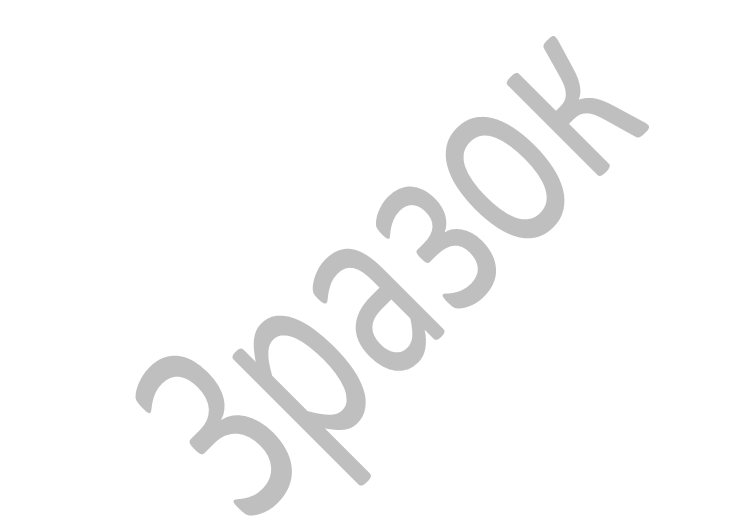 Обсяг та ціна наданих Замовнику послуг з пересилання відправлень «ЕМS» підтверджені відомостями, зазначеними у документах, які оформлюються при отриманні Послуги за звітний період.Загальна сума за надані послуги склала без ПДВ _________________________ гривень ____ копійок, ПДВ 20% _____________ гривень __ копійок, загальна ціна послуг із ПДВ ___________________ гривень ____ копійок.Сума невикористаного авансу на перше число розрахункового місяця______ грн._____коп.Сума заборгованості Замовника на перше число розрахункового місяця______ грн._____коп.Сума, яка була перерахована протягом розрахункового місяця______грн.____коп.Сума невикористаного авансу на останнє число розрахункового місяця_____грн._____коп.Сума заборгованості Замовника на останнє число розрахункового місяця_____грн._____коп.Сума, яку Замовнику необхідно перерахувати Виконавцю_____ грн.____коп.Сторони підтверджують, що послуги надані Виконавцем вчасно, якісно та в повному обсязі та прийняті Замовником без зауважень.Акт складено у трьох примірниках, що мають однакову юридичну силу.Від Виконавця_________________/________________/                                 (підпис)                                   (П.І.Б.)м.п.Від Замовника_________________/________________/                                 (підпис)                                   (П.І.Б.)м.п.